Washington Township Public Schools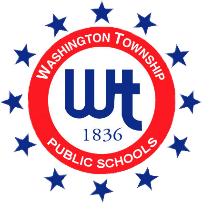 Middle School Summer Reading 2017 “Choose Your Own Reading Adventure!”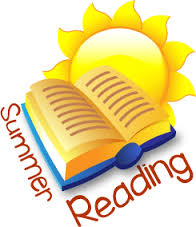 Attention Middle School Summer Readers and Parents!This year, incoming 6th, 7th, and 8th grade Washington Township students will choose their own reading adventure by selecting from a list of great reads.  The goal of summer reading is to motivate young readers to keep turning the pages of the books they love and ignite their passion for reading.  A wide variety of titles have been hand-picked for all types of readers.  Whether you love realistic fiction, fantasy, historical, or you are fascinated by food, each reader will be sure to find a book that’s just right for their reading adventure.  There are endless studies and research results to prove the importance of reading throughout the summer.  While you are only required to read one title, we encourage every student to read more!By focusing on student choice, we believe that students will begin to develop a better understanding of themselves as readers and ultimately develop a life-long love of reading!  Not only is reading an essential skill that needs to be exercised regularly, but reading can add meaning to our lives, whether we are learning new things or connecting to characters and the struggles they overcome.  The assignment sheet explains what you need to complete for your summer reading assignment.  The minimum requirement is to read one book from the grade level list of titles and complete the appropriate reflection form. Complete sentences are required.   These activities are designed to help your ELA teacher get to know you as a reader and spark great conversations about the topics you experienced while reading.  Extra credit is also an option!  Your ELA teacher will award extra credit points for completing any of the reading activities listed on the assignment/extra credit page.Please note that your required summer reading assignment will count as a minor assessment grade for Marking Period 1.  Enjoy Your Reading Adventure!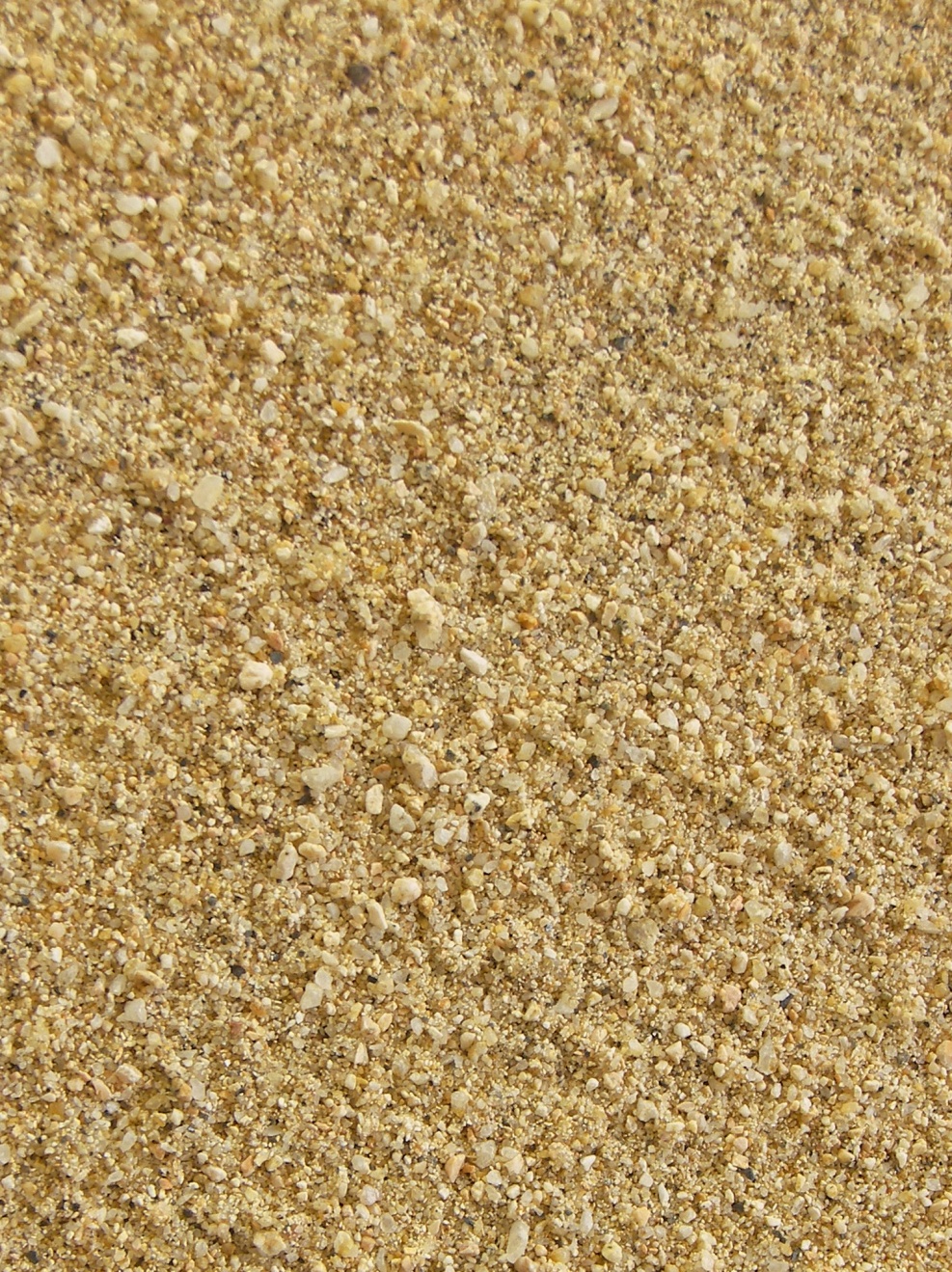 Washington Township SchoolsMiddle School Summer Reading 2017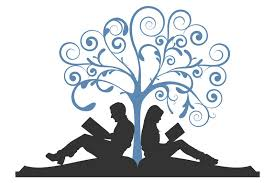 Fiction Reflection FormThink-Tac-Toe ~ Select 3 boxes below to complete as you reflect on the fiction text you have read.  Make sure to cross through the middle box, which is your required ‘play’ move!Washington Township SchoolsMiddle School Summer Reading 2017Fiction Reflection FormRequired Box Title: __________________________________________________Reflection Response:Box Choice Title: __________________________________________________Reflection Response:Washington Township SchoolsMiddle School Summer Reading 2017Fiction Reflection FormBox Choice Title: __________________________________________________Reflection Response:Turn in to your ELA teacher no later than Friday September 8, 2017.Washington Township SchoolsMiddle School Summer Reading 2017Non-Fiction Reflection FormThink-Tac-Toe ~ Select 3 boxes below to complete as you reflect on the non-fiction text you have read.  Make sure to cross through the middle box, which is your required ‘play’ move!Washington Township SchoolsMiddle School Summer Reading 2017Non-Fiction Reflection FormRequired Box Title: __________________________________________________Reflection Response:Box Choice Title: __________________________________________________Reflection Response:Washington Township SchoolsMiddle School Summer Reading 2017Non-Fiction Reflection FormBox Choice Title: __________________________________________________Reflection Response:Turn in to your ELA teacher no later than Friday September 8, 2017.Washington Township SchoolsMiddle School Summer Reading 2017Extra Credit SheetList the extra credit you completed below.  Turn in extra credit reflections along with this record sheet no later than Friday September 8, 2017.  Check the extra credit items that you completed: I read more than one book this summer! I completed more than one reflection sheet! I completed the entire “Think-Tac-Toe” board! I read at least 5 Newsela articles and completed the quizzes!Additional Summer Reading:Newsela ArticlesYour Name:Title of Book:Author:SettingDescribe the setting of your book, including time and place.  Be sure to use details and text evidence.PossibilitiesExplore how the story might have been different if you introduced a new character or changed critical facts.  Explain what would happen if...ConflictWhat is the major conflict in the story and how does it get resolved?ConnectionsExplain connections you can make to one of the following:-a character-the conflict-the theme-interactions between charactersThemeWhat is the message, or theme, that the author wants readers to understand? How does this relate to you and your life experiences?Vocabulary Select 5 words that were important to understanding the book (either words you did not know or technical, content-specific words). Define each in your own words and include a quote from the text where the word appears, including a page number. CharacterBriefly describe the main character.  Be sure to include evidence from the book to support your description.Questions What are a few questions you might ask the main character if you had the chance to chat with him/her? (At least 3)Reasons to ReadIf you could think of a person (or group of people) that would really like this book, who would it be and what would you tell them that might lead them to read it?Your Name:Title of Book:Author:Main IdeaWhat is the main idea, or central focus, of the book you chose to read?  Explain, in your own words, what the author is trying to convey to readers.  Be sure to include text evidence. ApplicationHow has this book inspired you to think differently? Prior Knowledge/InterestWhat interested you in reading this selection (other than the title)?Point of ViewWhy might some readers not agree with the point of view of the author or a person portrayed in the non-fiction book? Be specific and include details from the book.Type/GenreWhat type of non-fiction is your book? (memoir, informational, biography, journal, persuasive, etc.) Hint...It may be a combination of two depending on the book! Briefly explain evidence from the text that indicates your book is this genre.Vocabulary Select 5 words that were important to understanding the book (either words you did not know or technical, content-specific words). Define each in your own words and include a quote from the text where the word appears, including a page number. QuestionsWhat are questions you now have that you did not have prior to reading this book that you could read more about and/or research?Reasons to ReadIf you could think of a person (or group of people) that would really like this book, who would it be and what would you tell them that might lead them to read it?Interesting Take-awayExplain the most interesting thing you learned from reading this book and why it stood out to you.Book TitleAuthorReflection Form Completed? Yes or NoTitle of ArticleQuiz Score